Istogrammi. VerificaQui sotto sono elencati i voti degli studenti di una classe in una prova di inglese.2   3  4½  4   4  4   4½  5  5   5  5½   5½   5½  6  7  7  7½  7½   7½   8   8½  9  9  9  10Completa la tabella qui sotto e l’istogramma a fianco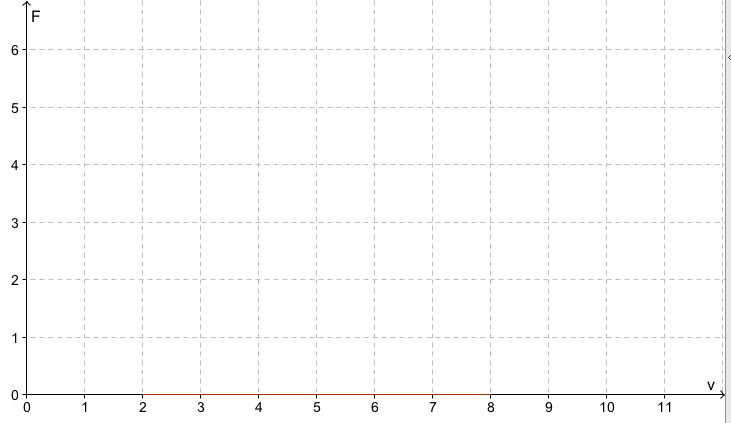 Completa la tabella qui sotto e l’istogramma a fianco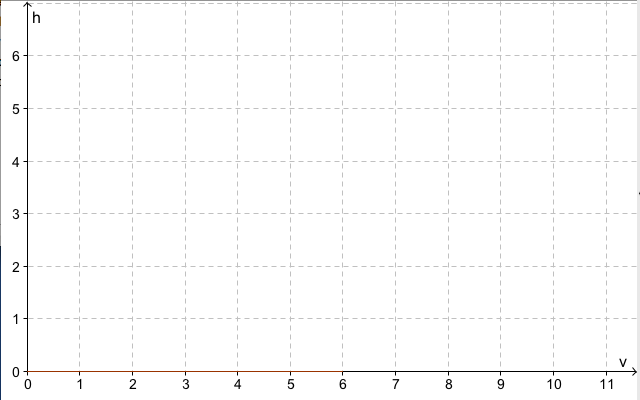 II. Ricostruisci la tabella a fianco del seguente istogramma, che rappresenta le risposte di un gruppo di studenti alla domanda: ‘Quante ore hai dedicato alla musica in quest’ultima settimana?’ 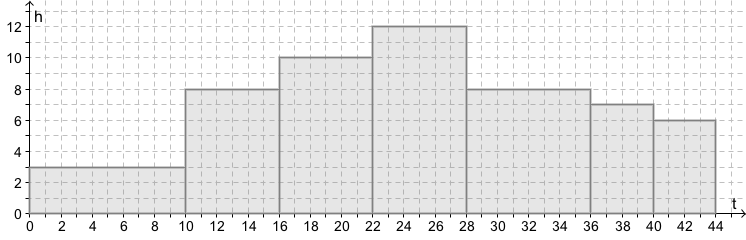 Classi di votivFrequenzaF2 ≤ v < 33 ≤ v < 44 ≤ v < 55 ≤  v < 66 ≤  v < 77 ≤  v < 88 ≤  v < 99 ≤  v < 1010 ≤  v < 11Classi di votivAmpiezza AFrequenzaFDensità di frequenzah2 ≤ v < 44 ≤ v < 55 ≤ v < 66 ≤ v < 88 ≤ v < 11Classi di tempo in oretAhF0 ≤  t < 1010  ≤ t < 1616 ≤ t < 2222 ≤ t < 2828 ≤ t < 3636 ≤ t < 40 40 ≤ t < 44